Přihláška do Fotbalového klubu Loko Vltavín z.s. 	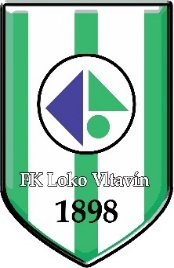 U Průhonu 659/1, 170 00 Praha 7 – Holešovicee-mail: lokojunior@seznam.cz Fotbalista/ka:Jméno:			……………………………………………………	Příjmení: 	……………………………………………………	Rodné číslo: 		……………………………………………………	Telefon: 	……………………………………………………Adresa:		………………………………………………………………………………………………………………………………………………………………Email:			……………………………………………………	St. příslušnost: ……………………………………………………Zákonný zástupce:Jméno:			……………………………………………………	Příjmení: 	……………………………………………………Adresa:		………………………………………………………………………………………………………………………………………………………………Email:			……………………………………………………	Telefon: 	……………………………………………………K přihlášce je nutné v elektronické podobě přiložit fotografii fotbalisty/ky se jménem, z důvodu registrace u Fotbalové asociace ČR. Zároveň tímto uděluji souhlas s registrací u FAČR za FK Loko Vltavín.Zákonný zástupce:V ……………………………………………………, dne: …………………………………		Podpis:	 ………………………………………………………….	č.ú.: 115-2954960247/0100 - platby členských příspěvků 10x ročně, dle platného sazebníku Souhlas s využíváním fotografiím, videí, zvukového záznamuSouhlas s pořízením a použitím fotografie, obrazového a zvukového záznamu nezletilého dítěte.Tímto uděluji svobodný a jednoznačný souhlas s pořízením a použitím fotografie, obrazového a zvukového záznamu mého nezletilého dítěte: …………………………………………………………………………………, nar.: ……………………………………………Účel: FK Loko Vltavín se zavazuje pořizovat a používat fotografie pouze za účelem prezentace a propagace FK Loko Vltavín, sportovních kempů, táborů a obdobné činnosti, a to na webových stránkách, Instagramu, Facebooku či v aplikacích jako WhatsApp a na fyzických nosičích. Při pořizování fotografií bude FK Loko Vltavín plně respektovat případné rozhodnutí nezletilého dítěte, že se nechce tohoto účastnit. FK Loko Vltavín se zavazuje, že nebude pořizovat a používat fotografie způsobem, který je s výše uvedeným účelem neslučitelný. Jsem si vědom/a skutečnosti, že za pořízení fotografií nenáleží žádná odměna a, že mám právo bez jakéhokoliv omezení či poškození odvolat udělený souhlas, a to na emailové adrese: lokojunior@seznam.cz. Tímto prohlašuji, že jsem byl/a FK Loko Vltavín řádně informován/a o pořízení a použití fotografií a že výše uvedený souhlas poskytuji dobrovolně. V …………………………………… dne ……………………………………….	               			………….……………………………………………………….									            		 podpis zákonného zástupce	Prohlášení odpovědnosti za škodyProhlašuji, že beru na vědomí odpovědnost za škody, které způsobí mé dítě …………………………………………………………………………,                                        nar.: ……………………………………………  po celou dobu, kdy dítě bude členem FK Loko Vltavín, a to na majetku klubu, včetně vybavení ubytovacího a sportovního zařízení na fotbalových soustředění, fotbalových kempech či jiných akcí. V případě finančních nákladů na opravu takto poškozeného zařízení, se zavazuji tuto škodu uhradit. V …………………………………… dne ……………………………………….	               			………….……………………………………………………….							        			  podpis zákonného zástupce	Ochrana osobních údajů a GDPRFK Loko Vltavín, pracuje s osobními údaji, proto vyžaduje souhlas se zpracováním osobních údajů dle Nařízení Evropského Parlamentu a Rady (EU) 679/2016 o Ochraně fyzických osob v souvislosti se zpracováním osobních údajů a o volném pohybu těchto údajů, dále jen „GDPR“ dle zákona č. 101/2000 Sb., o ochraně osobních údajů (dále jen „ZOOÚ“) a o změně některých zákonů. Podpisem uděluji, souhlas se zpracováním mých osobních údajů a osobních údajů nezletilého přihlašovaného dítěte (dále jen „Subjekt”), a to za níže uvedených podmínek: Subjekt souhlasí se zpracováním osobních údajů následovně: 1. Osobní údaje, které budou zpracovány: jméno a příjmení přihlašovaného dítěte, bydliště přihlašovaného dítěte, e-mailová adresa zákonného zástupce, telefonický kontakt přihlašovaného dítěte a zákonného zástupce, datum narození případně rodné číslo přihlašovaného dítěte, další osobní údaje uvedené na povinných dokumentech jako jsou potvrzení o bezinfekčnosti, kopie průkazu zdravotní pojišťovny a posudku o zdravotní způsobilosti dítěte,fotografie, videa, zvukové záznamy z tábora, kempů, soustředění a dalších aktivit včetně přihlášených dětí. 2. Účelem zpracování osobních údajů je: zpracování údajů je nutné pro administrativu a organizaci v FK Loko Vltavín. Jedná se o údaje, které jsou pro Správce nutné k přípravě a organizaci ve fotbalovém klubu. V případě nutnosti je po nás mohou vyžadovat oprávněné instituce (např. Krajská hygienická stanice, zdravotní zařízení apod.), kterým jsme povinni je poskytnout,zasílání obchodních nabídek Správce, zejména se jedná o každoroční informace o připravovaných akcích Správce, případné užití fotografií či videozáznamů, zachycující jeho dítě – přihlášenou osobu. Tyto fotografie a videozáznamy budou použity výhradně k prezentaci a propagaci fotbalového klubu, obdobné činnosti v režii Správce údajů, a to na webových stránkách, facebookových stránkách, Instagramu či v aplikacích jako WhatsApp a na fyzických nosičích. 3. Doba zpracování osobních údajů je:  Osobní údaje jsou zpracovávány (uchovávány) po dobu členství anebo po dobu stanovenou zvláštními právními předpisy v souvislosti s placením členských příspěvků, příp. po dobu delší vznikne-li povinnost uchovávat údaje v souvislosti s konkrétním případem. Údaje, které jsou zpracovávány na základě souhlasu, jsou uchovávány po dobu uděleného souhlasu, příp. po dobu uvedenou v příslušných dokumentech či listinách.4. Osobní údaje mohou být poskytnuty následujícím třetím osobám: ostatním oprávněným institucím (např. Krajská hygienická stanice, zdravotní zařízení apod.) Subjekt svým podpisem prohlašuje, že byl Správcem řádně poučen o zpracování a ochraně osobních údajů*, že výše uvedené osobní údaje jsou přesné a pravdivé a jsou Správci poskytovány dobrovolně. Dále Subjekt souhlasí s tím, že souhlas se zpracování osobních údajů může kdykoli zrušit formou e-mailového oznámení na adresu lokojunior@seznam.cz. *Poučení Subjektu údajů Správce tímto v souladu s ustanovením čl. 13 Nařízení Evropského parlamentu a Rady (EU) č. 2016/679 ze dne 27. dubna 2016, obecného nařízení o ochraně osobních údajů (dále jen „Nařízení”), informuje, že: osobní údaje Subjektu údajů budou zpracovány na základě jeho svobodného souhlasu, a to za výše uvedených podmínek, Správce nejmenoval pověřence pro ochranu osobních údajů, nepověřil zpracováním osobních údajů žádného zpracovatele ani neurčil zástupce pro plnění povinností ve smyslu Nařízení, Správce nemá v úmyslu předat osobní údaje Subjektu údajů do třetí země, mezinárodní organizaci nebo jiným, než výše uvedeným třetím osobám, Subjekt údajů má právo kdykoliv odvolat svůj souhlas se zpracováním osobních údajů, právo požadovat od Správce přístup ke svým osobním údajům, jejich opravu nebo výmaz, popřípadě omezení zpracování, a vznést námitku proti zpracování, má právo na přenositelnost těchto údajů k jinému správci, jakož i právo podat stížnost u Úřadu pro ochranu osobních údajů, má-li za to, že Správce při zpracování osobních údajů postupuje v rozporu s Nařízením. Jedinou výjimku tvoří již zpracované fotografie či videozáznamy sloužící k propagaci činnosti Správce. Již zveřejněné videozáznamy či fotografie nelze smazat. V …………………………………… dne ……………………………………….	               			………….……………………………………………………….								             		                 podpis zákonného zástupce